PARISH OF WILMCOTEA meeting of the Parish Council for the above named Parish will be held at Wilmcote Village Hall on 15th May 2024 at 7.30pmDated this 10th day of May 2024Clerk to the Parish Council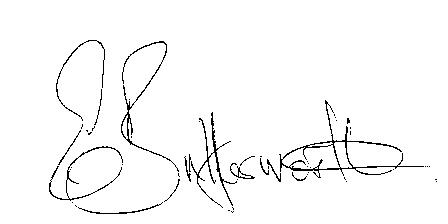 WILMCOTE PARISH COUNCIL ANNUAL MEETINGAGENDAElection of ChairmanRecord of members presentApologies for AbsenceTo receive the Chairman’s Declaration of Acceptance of OfficeDeclarations of Interests in items on the agendaElection of Vice Chairman if requiredAppointment of Internal AuditorStatement of Finances as at 31st March 2024Approve following standard items included in Precept for payment:HMRC PAYE & NI - QuarterlyClerk’s salary - monthlyWALC subs – annualSDC Website hosting – annualNpower energyE.on maintenanceZurich Insurance - annualG. Compton for grass cutting – The GreenAuditors - internal and external – annualS137 grants once agreed by Cllrs - annualICO annualCPRE annualPLAYGROUNDGary Compton – grass and hedge cutting plus litter picking SDC Lease 6 monthlyMonthly inspectionsAnnual inspectionFollowed byORDINARY PARISH COUNCIL MEETINGTo receive written requests for Disclosable Pecuniary Interests. To approve for signature the minutes of the Extraordinary meeting held on 28th February 2024, Annual Parish Assembly meeting and ordinary meeting held on 20th March 2024.Public participation.County & District Councillor’s reports.Annual Accounts of Wilmcote Parish Council for 2023/20234.a) Annual Governance statement.b) Accounting Statements.Planning Applications – the current status of planning applicationswas circulated to Cllrs prior to the meeting.To consider an application for a Street Trading Consent in the Stratford on Avon area zone 3.Correspondence received and previously circulated will be taken as read.Willow Wood Play Area update.    9. Footway Lighting update.   10. Wilmcote Parish Council Grant Fund application.   11. Pathlow Park Traveller Site update.   12. WRCC proposed Housing survey update.   13. Wilmcote Parish Council Facebook page:  Cllr Hession launched this          on 10th April. There are 69 followers since the launch. The page 	promoted   	a survey and the local police team published the result, being three 	priorities for additional speed checks in Wilmcote.   14. WALC items: a) New model financial regulations			b) PC Domain names and new email addresses    15. Councillors reports and items for the agenda for the next meeting.   16. Date of next meeting: 17th July 2024.